Teacher Induction Program ApplicationInitial Program Authorization or Renewal AuthorizationPurposeThis document is for use by teacher induction program leaders who are seeking initial approval or who are applying for program renewal.  The application begins on p. 4.Authorization and Reauthorization ProcessBy statute, any school, district, or BOCES can be authorized to operate an induction program.  Applicants must submit a self-evaluation rubric to CDE for initial program approval and resubmit every five years for program renewal.  Note that a school, district, or BOCES can apply for induction approval for all three of the induction audiences or for any combination.  A separate application is required for each induction audience: teacher, SSP and principal/administrator.   A school could choose to run their own induction program for teachers and then use another approved program (typically BOCES) for SSP and principal/administrator.  That decision is left to the discretion of the program leaders.  However, initial licenses are only valid in organizations with a plan in place for induction.  If an organization is not going to provide induction for all three groups, then they must designate an alternate agency with an approved program and have plans in place so that all service providers within their district with an initial license have access to induction.  Most often those services are provided through a BOCES if a district does not have an internal program.Initial Applications: TimelineInitial induction applications can be submitted any time, but they are reviewed twice a year, in April and October.  Applications submitted from November to March will be reviewed in April.  Applications submitted from April to October will be reviewed in November.  Once approved, all program renewals are due on January 15.  This means that a program approved in November would have a renewal date of January 15 in just over 5 years (due to the timing of the program approval).  For example, an approval in November of 2024 would have a renewal date of January 15 of 2030.Renewals: TimelineAll induction programs have a renewal date of January 15.  If a program is due for renewal, program leaders will receive notification by September before the renewal along with details on how to submit the renewal/reauthorization application. Using the Rubric The induction rubrics include a set of “MUST” indicators and “SHOULD” indicators.  Indicators that are listed as a “MUST” have to be included in a program in order to be approved.  Indicators that are listed as a “SHOULD” are strongly recommended.  The induction rubrics also have four possible ratings for each indicator.   A score of “meeting” on a rubric indicator is meeting the requirement.  A rating of “exceeding” indicates that a program is exceeding the indicator in that area.  A rating of “not meeting” means there is no evidence of that indicator in current practice and a rating of “developing” means there is a partial implementation of that indicator. Each indicator has descriptions for what that level of implementation would look like in a program.   If program leaders score a “not meeting” or “developing” on a rubric indicator, they should be sure to include a description of their plans for improvement in that area within the narrative.Note that there is no minimum score for an approved program.  Program reviewers take a comprehensive look at each induction program along with plans for improvement.  This process is intended to facilitate reflection on current practices and areas for growth. Most programs will have a mixture of ratings within any given section.  There is no score threshold to meet in order to be an approved program.Review ProcessInduction program reviewers are typically a combination of CDE staff and induction leaders from across the state.  Each program application receives at least two reviews with a third review completed if there are areas of disagreement.  Each reviewer provides feedback on each section of the rubric, focusing on any concerns and highlighting areas of excellence.  Then the reviewer provides a recommendation of pass or improvement needed based on a holistic review of the application.  That feedback is then compiled for the program leaders and shared.  If a program is in the “needs improvement” category, the CDE Educator Development team works with the program leaders to discuss concerns and areas for growth.  It is possible to resubmit an application if it is not approved.  If a program is in the “approved” category, program leaders will receive an approval letter along with feedback from the review team for growth.  The review process typically takes 30-60 days to complete, but that can vary depending on how many programs apply in a given review window.Completing The ApplicationThe application below is completed differently for programs seeking an initial application versus those completing a renewal application.  Initial ApplicationsIf completing this application for initial approval of an induction program, provide a narrative of no more than 500 words for each section of the rubric that explains how the proposed program will ensure compliance with the indicators in that section.  For instance, in section 1 focused on program design, the narrative will explain how the proposed program will comply with indicators 1.1 to 1.11 with an emphasis on overall program design.  In section 2, the narrative will focus on professional learning, etc.  It is helpful to reviewers if the narrative is a cohesive whole focused on a description of the proposed program and how program leaders will implement the indicators in that section of the rubric rather than using a list or organizing the description indicator-by-indicator.Renewal ApplicationsFor an induction program renewal application, use the highlighter tool in a word processing program to highlight the descriptors for each section of the rubric that most clearly describes the current program implementation.  For instance, for indicator 1.1, if the current implementation falls in the “meeting” category, highlight the text in the “meeting” section of the rubric like this:  Induction program leaders are trained in and can apply the Colorado Academic standards and the Teacher, SSP and Principal Quality Standards. Every standard should have a descriptor highlighted. We anticipate that there will be a variety of ratings within any section of the rubric based on the current program implementation. Please prioritize an honest self-assessment.  It would be highly unusual for a program to score all “exceeding” or all “meeting” on the indicators.After each section of the rubric, write a narrative of no more than 300 words that explains how the program is currently implementing the indicators in that section of the rubric. For instance, in section 1 focused on program design, the narrative will explain how the program implements indicators 1.1 to 1.11 with an emphasis on overall program design.  For any indicator marked as “not meeting” or “developing,” please describe plans to improve in that area in the next five-year renewal period.    It is helpful to reviewers if the narrative is a cohesive whole focused on a description of the program and how program leaders implement the indicators in that section of the rubric rather than using a list or organizing the description indicator-by-indicator.Supplementary MaterialsInduction programs also have the option to submit supporting program documentation such as survey results, program data or an induction handbook.  This documentation is not required for program approval, but it can be helpful in providing additional context for reviewers.  Reviewers rely primarily on the induction rubric and accompanying narratives to complete their induction review.  This accompanying documentation will only be considered if induction reviewers need additional context for any statements in the narrative or rating within the rubric.  Submitting the ApplicationOnce the application is complete, it can be submitted to educator_development@cde.state.co.us along with any supplementary application materials such as an induction handbook (see details above).  If using a Google doc version of the application, please download the doc in a .docx or .pdf format and send as an attachment.Application SupportThe Educator Development team at CDE is available to support program leaders throughout the induction application process.  Please reach out to educator_development@cde.state.co.us Teacher Induction: Program ApplicationPlease refer to the induction handbook for detailed information on the submission process and best practices in the rubric.Teacher Induction RubricDeveloped from 1 CCR 301-37 Section 8.00-8.01Initial applications:  Include a narrative after each section of the rubric.Renewing programs: Please use the highlighter tool in Microsoft Word or Google docs to highlight the text in the descriptor of each rubric indicator below that best describes the current program implementation.  Highlighted text should look something like this.  Each indicator should have a descriptor highlighted.  Also include a narrative after each section of the rubric.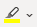 Teacher Section 1: Program DesignTeacher Section 1: Program DesignProgram NarrativeInitial applications: Provide a narrative of no more than 500 words that explains how the proposed program will ensure compliance with the indicators in the program design section of the rubric, indicators 1.1 to 1.11.  Your narrative should describe your specific program policies and procedures. It is helpful to reviewers if the narrative is a cohesive whole focused on a description of the proposed program and how program leaders will implement the indicators in that section of the rubric rather than using a list or organizing the description indicator-by-indicator.Renewing programs: Provide a narrative of no more than 300 words that explains how the program is currently implementing the indicators in the program design section of the rubric, indicators 1.1 to 1.11. For any indicator marked as “not meeting” or “developing,” please describe plans to improve in that area in the next five-year renewal period.    It is helpful to reviewers if the narrative is a cohesive whole focused on a description of the program and how program leaders implement the indicators in that section of the rubric rather than using a list or organizing the description indicator-by-indicator.Teacher Section 2: Professional LearningTeacher Section 2: Professional LearningProgram NarrativeInitial applications: Provide a narrative of no more than 500 words that explains how the proposed program will ensure compliance with the indicators in the professional learning section of the rubric, indicators 2.1 to 2.7.  Your narrative should describe your specific program policies and procedures. It is helpful to reviewers if the narrative is a cohesive whole focused on a description of the proposed program and how program leaders will implement the indicators in that section of the rubric rather than using a list or organizing the description indicator-by-indicator.Renewing programs: Provide a narrative of no more than 300 words that explains how the program is currently implementing the indicators in the professional learning section of the rubric, indicators 2.1 to 2.7. For any indicator marked as “not meeting” or “developing,” please describe plans to improve in that area in the next five-year renewal period.    It is helpful to reviewers if the narrative is a cohesive whole focused on a description of the program and how program leaders implement the indicators in that section of the rubric rather than using a list or organizing the description indicator-by-indicator.Teacher Section 3: High-Quality MentorsTeacher Section 3: High-Quality MentoringProgram NarrativeInitial applications: Provide a narrative of no more than 500 words that explains how the proposed program will ensure compliance with the indicators in the high-quality mentoring section of the rubric, indicators 3.1 to 3.10.  Your narrative should describe your specific program policies and procedures. It is helpful to reviewers if the narrative is a cohesive whole focused on a description of the proposed program and how program leaders will implement the indicators in that section of the rubric rather than using a list or organizing the description indicator-by-indicator.Renewing programs: Provide a narrative of no more than 300 words that explains how the program is currently implementing the indicators in the high-quality mentoring section of the rubric, indicators 3.1 to 3.10. For any indicator marked as “not meeting” or “developing,” please describe plans to improve in that area in the next five-year renewal period.    It is helpful to reviewers if the narrative is a cohesive whole focused on a description of the program and how program leaders implement the indicators in that section of the rubric rather than using a list or organizing the description indicator-by-indicator.Teacher Section 4: Continuous Program ImprovementTeacher Section 4: Continuous Program ImprovementProgram NarrativeInitial applications: Provide a narrative of no more than 500 words that explains how the proposed program will ensure compliance with the indicators in the continuous program improvement section of the rubric, indicators 4.1 to 4.2.  Your narrative should describe your specific program policies and procedures. It is helpful to reviewers if the narrative is a cohesive whole focused on a description of the proposed program and how program leaders will implement the indicators in that section of the rubric rather than using a list or organizing the description indicator-by-indicator.Renewing programs: Provide a narrative of no more than 300 words that explains how the program is currently implementing the indicators in the continuous program improvement section of the rubric, indicators 4.1 to 4.2. For any indicator marked as “not meeting” or “developing,” please describe plans to improve in that area in the next five-year renewal period.    It is helpful to reviewers if the narrative is a cohesive whole focused on a description of the program and how program leaders implement the indicators in that section of the rubric rather than using a list or organizing the description indicator-by-indicator.Supplementary Materials (optional)If the application includes any supplementary materials such as a program handbook, survey data, etc., please provide a list of the materials submitted along with a brief description of each.Submit completed application to educator_development@cde.state.co.usName of School, District, or BOCESAddressInduction Program Main ContactTitle or RoleEmail AddressPhone NumberLength of Induction Program1 year2 years3 yearsVaried (1-3 years), explain below.Explanation of Varied Program LengthIf program length is anything other than one, two, or three years (such as for two years for new vs. one for transferred teachers), explain here.Any Partnerships Involved in This Induction Program (outside content providers, BOCES, Institutes of Higher Education, etc.)StandardNot MeetingDevelopingMeetingExceedingInduction programs MUSTInduction programs MUSTInduction programs MUSTInduction programs MUSTInduction programs MUST1.1 Train site administrators in the Colorado Academic Standards and in the Teacher, Special Services Provider and Principal Quality Standards and the educator induction process8.01(2)(a)Induction program leaders have not been trained in the Colorado Academic standards and/or the Teacher, SSP or Principal Quality Standards.Induction program leaders are exposed to the Colorado Academic standards and the Teacher, SSP and Principal Quality Standards. Training may lack depth.Induction program leaders are trained in and can apply the Colorado Academic standards and the Teacher, SSP and Principal Quality Standards.Induction program leaders and principals are trained in and can apply the Colorado Academic standards and the Teacher, SSP and Principal Quality Standards, including annual updates.1.2 Have clear guidelines for when an induction program is complete and when the program should be extended8.01(3)(h)Induction program has vague or unwritten guidelines for program completion or for the process for extending induction of an educator who needs more time to develop skills.Induction program has some guidelines for program completion as well as a basic process for extending induction of an educator who needs more time to develop skills.Induction program has clear, written guidelines for program completion as well as a defined process for extending induction of an educator who needs more time to develop skills.Induction program has clear, written guidelines for program completion and a defined process for extending induction if an educator needs more time to develop skills.  These processes are shared with mentors and inductees and applied consistently.StandardNot MeetingDevelopingMeetingExceeding1.3 Encourage collaborative relationships among administrators and teachers and partnerships between districts and universities8.01(1)(b)(ii)School leaders do not fully support the induction program or do not participate. School leaders support the induction program and participate as needed. School leaders fully support the induction program and participate. There is some communication between the induction program and other districts or universities around induction.School leaders fully support the induction program and participate deeply. Induction program leaders participate in partnerships with other districts, CDE and/or universities to learn about and create successful induction programming.Induction programs SHOULDInduction programs SHOULDInduction programs SHOULDInduction programs SHOULDInduction programs SHOULD1.4 Develop plans and policies to encourage collaboration between Local Education Provider (LEP), induction programs, professional organizations and Institutes of Higher Education (IHE)8.01(4)(a)(i)There are no plans or policies in place that encourage collaboration between the induction program and a professional organization or IHE.Plans are in place that encourage collaboration between the induction program and a professional organization or IHE, but there has not been follow-through to develop the partnership.Plans and policies are in place that establish collaboration between the induction program and a professional organization or IHE.There is an active collaboration between the induction program and a professional organization or IHE.1.5 Provide release time for mentors and inductees8.01(4)(a)(ii)Mentors and/or inductees are not provided with release time to focus on mentoring activities.Mentors and inductees are provided limited release time to focus on mentoring activities (less than one day per semester).Both mentors and inductees are provided regular release time to focus on mentoring activities.Both mentors and inductees are provided regular release time to focus on mentoring activities, including sub coverage and observing in each other’s classrooms.StandardNot MeetingDevelopingMeetingExceeding1.6 Provide some form of compensation for mentors8.01(4)(a)(iii)Mentors are not compensated for their work. Mentors are sometimes compensated for their work, either in the form of monetary compensation or time. Mentors are compensated for their work, either in the form of monetary compensation or time.Mentors are compensated for their work, either in the form of monetary compensation or time. The compensation is fair and commensurate with the work required.1.7 Provide inductees with supervisors and mentors who are skilled in working with new employees8.01(4)(b)(i)Supervisors and mentors are not necessarily selected for their skill in working with new employees.Supervisors and mentors are sometimes selected for their skill in working with new employees, but this is inconsistent.Supervisors and mentors are selected for their skill in working with new employees.  On average, they demonstrate strong skills in this area.Supervisors and mentors are selected for their skill in working with new employees.  On average, they demonstrate excellent skills in this area.1.8 Provide pathways that address potential challenges within the mentor-inductee relationship (i.e. reassignment, conflict management, grievance process8.01(4)(b)(ii)Mentors and inductees are not able to be reassigned or have conflict management.Mentors and inductees are able to be reassigned, file a grievance, or access conflict management if there are challenges but there is not a defined, written process.There is a clear, written policy in place for overcoming challenges in the mentor-inductee relationship that includes reassignment, conflict management and/or grievance.There is a clear pathway in place for overcoming challenges in the mentor-inductee relationship that includes reassignment, conflict management and/or grievance. Mentors and inductees understand the pathways and use them when needed.StandardNot MeetingDevelopingMeetingExceeding1.9 Define clear roles and expectations for how school leaders and mentors work in partnership to support beginning teacher instructional practice8.01(4)(b)(iii)School leaders and/or mentors cannot consistently explain how their roles are unique and/or how they work in partnership to support beginning teachers.School leaders can explain their role in mentorship, but mentors may not always be able to explain the partnership.School leaders and mentors can explain how their roles are unique and how they work in partnership to support beginning teachers.School leaders and mentors can explain how their roles are unique and how they work in partnership to support beginning teachers. The majority of leader-mentor partnerships are very successful.1.10 Clarify expectations for inductees and mentor8.01(4)(b)(iv)Inductees and mentors do not have a clear understanding of the expectations of the induction program.Inductees and mentors have a basic understanding of the expectations of the induction program.Inductees and mentors have a clear understanding of the expectations of the induction program and each of their roles.Inductees and mentors have a very clear understanding of the expectations of the induction program. They are able to consistently fulfill expectations and create strong partnerships.1.11 Utilize a needs assessment to identity specific and appropriate programming for inductees8.01(5)(a)The program does not conduct a needs assessment and/or does not adjust programming to meet the needs of inductees.The program utilizes an informal needs assessment and modifies some programming to meet the needs of each year’s class of inductees.The program utilizes an annual needs assessment and then provides choice programming to meet the needs of each year’s class of inductees.The program utilizes an annual needs assessment and then adjusts induction programming significantly to meet the needs of each year’s class of inductees, including choice programming.Program Design NarrativeStandardNot MeetingDevelopingMeetingExceedingInduction programs MUSTInduction programs MUSTInduction programs MUSTInduction programs MUSTInduction programs MUST2.1 Provide demonstrations of high-quality instructional practices8.01(1)(a)(i)Induction programming does not include demonstrations of high-quality instructional practices.Induction programming includes limited demonstrations of high-quality instructional practices.Induction programming includes multiple demonstrations of high-quality instructional practices.Induction programming includes multiple demonstrations of high-quality instructional practices, including utilizing strong instructional techniques in the delivery of induction content.2.2 Provide professional development opportunities or mentoring support that includes these topics: improving the educational experiences of all studentsinformation relating to the Colorado Academic Standards and Teacher Quality Standardsdetailed information regarding the LEP’s educator effectiveness evaluation modelinformation related to LEP’s policies and procedures, including how policies, procedures and practices get updatedsupport planning with LEP goals and content standardsdefinitions of educator roles and responsibilities, including moral and ethical conductinformation about the school communityways to adapt curriculum and instruction to accommodate diverse student populations8.01(1)(a)(ii-iii), 8.01(3)(a-f), 8.01(1)(b)(iii, iv-v)Induction programming is missing 3 or more of the topics required in 2.2. Induction programming includes information on most of the topics in 2.2.  Programming on these topics may lack depth in some areas or be missing 1-2 topics.Induction programming includes information on all required 2.2 topics.Induction programming includes information on all required 2.2 topics that is distributed in time across the induction program and includes participant reflections.StandardNot MeetingDevelopingMeetingExceeding2.3 Build a foundation for the continued study of teaching8.01(1)(b)(i)The induction program does not address continued study of teaching.The induction program encourages inductees to continue studying teaching but does not provide specific techniques.The induction program introduces inductees to a variety of techniques for continuing to study teaching (i.e. professional organizations, professional literature, social media, etc.).The induction program introduces inductees to a variety of techniques for continuing to study teaching and has the inductee try out at least one of those techniques during induction  (i.e. joining a professional organization, reading professional literature, utilizing social media for professional learning, etc.).2.4 Provide an orientation for new teachers to the culture of the LEP, the community and the teaching profession8.01(1)(b)(iii)The induction program does not provide a basic orientation to the culture of the LEP, the community of the school and/or the teaching profession.The induction program provides a basic orientation to the culture of the LEP, the community of the school and/or the teaching profession.The induction program provides a strong orientation to the culture of the LEP, the community of the school and the teaching profession.The induction program provides a strong orientation to the culture of the LEP, the community of the school and the teaching profession that is embedded throughout the school year.2.5 Provide substantive feedback to the inductee about performance8.01(3)(g)Inductees do not receive consistent feedback about their performance or this varies by school site.Inductees receive basic feedback about their performanceInductees receive substantive job-embedded feedback about their performanceInductees receive substantive job-embedded feedback about their performance throughout the school yearStandardNot MeetingDevelopingMeetingExceedingInduction programs SHOULDInduction programs SHOULDInduction programs SHOULDInduction programs SHOULDInduction programs SHOULD2.6 Ensure beginning teachers participate in some form of learning community to foster problem solving and collaborative inquiry (i.e. PLC, departmental team, book study, etc.)8.01(5)(g)Beginning teachers do not consistently participate in communities for professional learning, problem-solving and collaborative inquiry.Beginning teachers participate in communities for professional learning, problem-solving and/or collaborative inquiry.  These structures vary some by school or may meet inconsistently.Beginning teachers participate in communities for professional learning, problem-solving and collaborative inquiry.  Beginning teachers participate in communities for professional learning, problem-solving and collaborative inquiry.  These communities have dedicated time to meet at least once a month.2.7 Promote a sequential learning plan for inductees based on current level of knowledge and skills8.01(5)(b)The induction program does not follow a sequential learning plan.The induction program follows a sequential learning plan.  This plan is not necessarily differentiated for the inductee’s skill level.Each inductee has a sequential learning plan that provides at least some choice to differentiate for their current level of knowledge and skill.Each inductee designs a sequential learning plan that is personalized for their individual level of knowledge and skill.Professional Learning NarrativeStandardNot MeetingDevelopingMeetingExceedingInduction programs MUSTInduction programs MUSTInduction programs MUSTInduction programs MUSTInduction programs MUST3.1 Establish standards for the selection and training of mentors who work with new teachers8.01(2)(b)There are not guidelines in place for the selection of mentors and/or mentors do not receive formal training.There are guidelines in place for the selection of mentors and a basic training plan for mentors.There are clear, written guidelines in place for the selection of mentors and for their training.There are clear, written guidelines in place for the selection of mentors and clear, written standards for what skills mentors need to develop in order to work with new teachers.  These guidelines are developed or reviewed in conjunction with multiple stakeholders, including inductees.3.2 Establish a process for the matching of mentors with inductees8.01(2)(d)There is no clear process in place for matching mentors with inductees or the process is not followed consistently.There is an unwritten process in place for how mentors are matched with inductees.  The matching process may vary some by school.There is a clear, written process in place that includes guidelines for how mentors are matched with inductees.There is a clear process in place that includes guidelines for how mentors are matched with inductees. This process is developed or reviewed in conjunction with multiple stakeholders, including inductees.3.3 Establish the primary role of the mentor as coach, advocate, supporter and guide of new educators8.01(2)(e)Training for mentors does not include guidance around how to coach, advocate for, support and/or guide new educators.Training for mentors includes some guidance around how to coach, advocate for, support and guide new educators.Training for mentors includes guidance around how to coach, advocate for, support and guide new educators.Training for mentors includes guidance around how to coach, advocate for, support and guide new educators, including specific training in coaching adult learners.StandardNot MeetingDevelopingMeetingExceeding3.4 State whether mentors will be included in the evaluation of inductees. If mentors are to be involved in such evaluations, policies must state the specific roles and responsibilities of the mentor in evaluations and provide training for mentors in those roles 8.01(2)(f)There is no clear communication about whether mentors are included in evaluations.Mentors are sometimes included in evaluations, but inductees are usually informed about their participation.There is a clear, written policy in place that explains the mentor’s role in evaluation, understood by both the mentor and inductee.  If the mentor will be included in evaluation, they are trained for that role.There is a clear, written policy in place that explains the mentor’s role in evaluation.  If the mentor will be included in evaluation, they are trained for that role. Mentors consistently educate inductees about what will and will not be included in evaluation data.Induction programs SHOULDInduction programs SHOULDInduction programs SHOULDInduction programs SHOULDInduction programs SHOULD3.5 Adopt guidelines for mentor selection that include: Mentor is an experienced professional who consistently models the Teacher Quality Standards and has demonstrated excellence in practice as measured by the LEP’s educator effectiveness systemThe mentor is skilled in working with adult learners and is sensitive to the viewpoints of others8.01(4)(c)(i-ii)Mentor selection guidelines are unwritten or inconsistently applied.Mentor selection guidelines prioritize experienced educators but may not necessarily include skill in working with adult learners.Mentor selection guidelines prioritize mentors who are strong educators and who are skilled in working with adult learners.Mentor selection guidelines prioritize mentors who are strong educators and who are skilled in working with adult learners.  These guidelines are developed and/or reviewed with multiple stakeholders, including inductees.StandardNot MeetingDevelopingMeetingExceeding3.6 Adopt guidelines for mentor assignment that include:Mentor is closely matched to the inductee in terms of assignmentMentor should be located, when possible, in proximity to the inductee8.01(4)(d)(i-ii)Mentor assignment guidelines do not exist.Mentor assignment guidelines are unwritten or inconsistently applied.  In larger programs, mentor assignment guidelines vary by building.Mentor assignment guidelines prioritize similar assignments and mentor proximity.Mentor assignment guidelines prioritize similar assignments and proximity. These guidelines are developed and reviewed with multiple stakeholders.  Mentors are often in a similar assignment and in close physical proximity.3.7 Ensure mentors are onboarded and trained in induction program components 8.01(5)(c)Mentors do not always understand induction program components.Mentors understand most induction program components.Mentors fully understand all induction program components.Mentors fully understand all induction program components and apply the expectations with fidelity.3.8 Ensure, when possible, that mentors do not serve as evaluators8.01(5)(d)Mentors are always included in evaluation.Mentors sometimes serve as evaluators or provide data for evaluations.Mentors, when possible, do not serve as evaluators. Any evaluation data provided by a mentor is with the knowledge and consent of the inductee.Mentors do not serve as evaluators or provide evaluation input.3.9 Provide mentors with ongoing professional learning and support for their mentoring activities, including ethical obligations of working with new teachers8.01(5)(e) and 8.01(1)(v)Mentors do not have training in how to support their beginning teacher or that training does not include ethical considerations.Mentors have training in how to support their beginning teacher, including ethical considerations, but this training may primarily happen at the beginning of the year.Mentors have ongoing training throughout the school year in how to support their beginning teacher, including ethical considerations.Mentors have ongoing training or coaching at least monthly in how to support their beginning teacher, including ethical considerations.StandardNot MeetingDevelopingMeetingExceeding3.10 Provide communities of practice for mentors8.01(5)(f)Mentors do not meet with other mentors during the school year.Mentors meet occasionally with other mentors to share best practices and troubleshoot.Mentors meet regularly with other mentors to share best practices and troubleshoot.Mentors meet regularly with other mentors to share best practices and troubleshoot.  Communities are led by group members.High-Quality Mentoring NarrativeStandardNot MeetingDevelopingMeetingExceedingInduction programs MUSTInduction programs MUSTInduction programs MUSTInduction programs MUSTInduction programs MUST4.1 Establish an assessment model to review, evaluate and guide the induction program8.01(2)(c)There is no assessment model in place to review the induction program, evaluate successes and/or guide improvements.There is an informal assessment model in place to review the induction program, evaluate successes and guide improvements.There is an assessment model in place to review the induction program, evaluate successes and guide improvements.There is an assessment model in place to review the induction program, evaluate successes and guide improvements. Multiple stakeholders participate in assessment, including inductees.Induction programs SHOULDInduction programs SHOULDInduction programs SHOULDInduction programs SHOULDInduction programs SHOULD4.2 Engage in annual program review, including all stakeholders, in order to promote systemic change and continuous improvement8.01(5)(h)The induction program conducts program review every five years for CDE renewal only.The induction program conducts program review every five years for CDE renewal and uses that review to guide program updates. The review includes some stakeholders, but primarily focuses on leadership.The induction program conducts an annual program review and uses that review to guide program updates. The annual review includes all stakeholders, including inductees.The induction program conducts program review annually but gathers and evaluates data throughout the year. Program leaders use that data to guide program updates.  The annual review includes all stakeholders, including inductees.Continuous Program Improvement Narrative